Formulario de cotización PS- 2020 - 010Nombre del oferente:									Fecha de la oferta:										Solicitud de cotización Nº:		PS2020-010 Convocatoria a Presentar PropuestasMoneda de la oferta:			Dólares Americanos	Plazo de entrega : 			20 de julio de 2020 hasta las 17h00Vencimiento de la validez de la cotización (El tiempo de validez de la oferta debe ser por lo menos 2 meses luego de la fecha de cierre del concurso):			Lista de precios:Incluir en la oferta:Especificaciones técnicas detalladas de los productos ofrecidosEstándar de calidad de los productos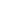 Por la presente certifico que esta empresa, en cuyo nombre estoy debidamente autorizado a firmar, acepta los términos y las condiciones del UNFPA (http://www.unfpa.org/resources/unfpa-general-conditions-contract) y respetará esta cotización hasta su fecha de vencimiento. Firma:							Nombre y cargo								Fecha y lugarÍtem N°CantidadDocumento / ActividadFecha de EntregaMonto11Plan de trabajo y cronogramaUna (1) semana a partir de la firma del contrato21Informe de avance con el detalle del cumplimiento de los productos esperados45 días posteriores a la firma del contrato31Informe final que resume todo lo actuado140  días posteriores a la firma del contrato